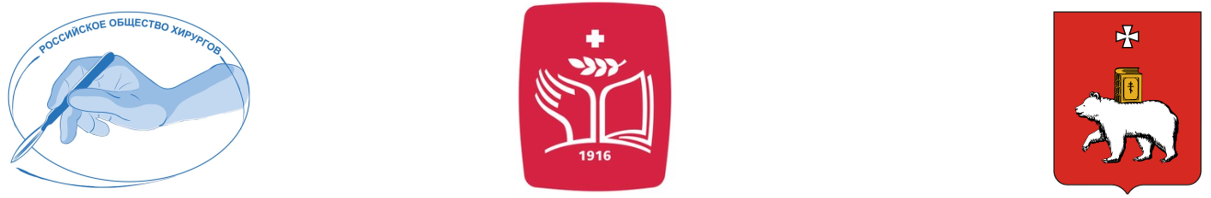 МИНИСТЕРСТВО ЗДРАВООХРАНЕНИЯ ПЕРМСКОГО КРАЯФГБОУ ВО ПГМУ ИМ. АКАДЕМИКА Е.А. ВАГНЕРА МИНЗДРАВА РФПРОФЕССИОНАЛЬНОЕ МЕДИЦИНСКОЕ СООБЩЕСТВО ПЕРМСКОГО КРАЯПЕРМСКОЕ РЕГИОНАЛЬНОЕ ОТДЕЛЕНИЕ РОХПЕРМСКОЕ КРАЕВОЕ ОБЩЕСТВО ХИРУРГОВЧЕТВЕРТАЯ МЕЖРЕГИОНАЛЬНАЯ НАУЧНО-ПРАКТИЧЕСКАЯ КОНФЕРЕНЦИЯАКТУАЛЬНЫЕ ВОПРОСЫ СОВРЕМЕННОЙ ХИРУРГИИ - 2019Место проведения: отель «Урал», конференц-зал, адрес: Россия, г. Пермь, ул. Ленина, 58E-mail: gensurperm@mail.ruРабочий язык конференции: русский, английскийРегистрация участников: 31 мая 2019 года с 8:30 в холле конференц-залаЗона проведения научных сессий - конференц-залВыставка медицинского оборудования - холл конференц-залаПрограмма конференции08:30 - 09:30 - Регистрация участников09:00 - 09.30 Открытие конференцииПриветственное слово министра здравоохранения Пермского края Мелеховой О.Б.Приветственное слово ректора ФГБОУ ВО ПГМУ им. академика Е.А. Вагнера Минздрава РФ, профессора Корюкиной И.П.Приветственное слово Ладейщикова В.М., д.м.н., профессора, проректора по постдипломному образованию ФГБОУ ВО ПГМУ им. академика Е.А. Вагнера Минздрава РФ, г. ПермьПриветственное слово Председателя регионального отделения РОХ и Общества хирургов Пермского края, профессора Самарцева В.А.Приветственное слово Заривчацкого М.Ф., д.м.н., профессора, зав. кафедрой факультетской хирургии №2 с курсом трансфузиологиии и гематологии ФДПО, ФГБОУ ВО ПГМУ им. академика Е.А. Вагнера Минздрава РФ, г. ПермьПриветственное слово Котельниковой Л.П., д.м.н., профессора, зав. кафедрой хирургии ФДПО ФГБОУ ВО ПГМУ им. академика Е.А. Вагнера Минздрава РФ, г. ПермьПриветственное слово главного хирурга МЗ ПК, главного врача ГБУЗ ПК «Пермская краевая клиническая больница», доцента Касатова А.В.09:30 - 11:30 Послеоперационные осложнения в хирургии: прогнозирование, диагностика, лечение.Президиум: профессора Самарцев В.А., Прудков М.И., Шаповальянц С.Г., Касатов А.В.«Ятрогения с позиции общей хирургии» - 30 минутДокладчик: Прудков Михаил Иосифович - д.м.н., профессор, зав. кафедрой хирургических болезней УГМУ, Главный хирург Уральского ФО, г. Екатеринбург«Прогнозирование и периоперационная профилактика осложнений в абдоминальной хирургии» - 30 минутСамарцев В.А., Гаврилов В.А., Паршаков А.А., Кузнецова М.П., Сидоренко А.Ю., Пушкарев Б.С.Докладчик: Самарцев Владимир Аркадьевич – д.м.н., профессор, заведующий кафедрой общей хирургии №1 ПГМУ, г. Пермь«Сага о «Тахокомбе» - 30 минутГорский В.А., Воленко А.В., г. МоскваДокладчик: Горский Виктор Александрович, профессор кафедры экспериментальной и клинической хирургии РНИМУ им. Н.И. Пирогова, г. Москва«Антибактериальная терапия нозокомиального перитонита: от "простого"к сложному» - 30 минутДокладчик: Зубарева Надежда Анатольевна, д.м.н., профессор кафедры общей хирургии №1 ФГБОУ ВО ПГМУ им. академика Е.А. Вагнера Минздрава РФ, г. ПермьДискуссияПЕРЕРЫВ-10 минут11:40 - 13:10 Послеоперационные осложнения в хирургии: прогнозирование, диагностика, лечение.Президиум: профессора Нишневич Е.В., Заривчацкий М.Ф., Репин М.В.«Профилактика и лечение острого панкреатита после эндоскопических транспапиллярных вмешательств» - 30 минутДокладчик: Шаповальянц Сергей Георгиевич - профессор, заведующий НОЦ "Абдоминальная хирургия и эндоскопия" и кафедрой госпитальной хирургии №2 лечебного факультета РНИМУ им. Пирогова Н.И., г. Москва«Лечение больных с синдромом Мириззи» - 30 минутДокладчик: Климов Алексей Евгеньевич, профессор, заведующий кафедрой факультетской хирургии РУДН, г. Москва«Ошибки и осложнения в хирургии щитовидной и паращитовидной желез» - 30 минутЗаривчацкий М. Ф., С.А Денисов, С.А. Блинов, Ю.В. Волков, КМСЧ №1, г. ПермьДокладчик: Заривчацкий Михаил Федорович - профессор, заведующий кафедрой факультетской хирургии №2 с курсом гематологии и трансфузиологии ПГМУ им. академика Е.А. Вагнера, г. ПермьДискуссия13:10 - 14:10 Кофе-брейк14:10 - 15:30 Современные технологии в хирургии.Президиум: профессора Горский В.А., Климов А.Е., Зубарева Н.А.«Эндохирургические вмешательства при опухолях надпочечников» - 20 минутКотельникова Л.П., Федачук А.Н., Мокина Г.Ю.Докладчик: Котельникова Людмила Павловна - д.м.н., профессор, заведующая кафедрой хирургии факультета ДПО ПГМУ ПГМУ им. академика Е.А. Вагнера, г. Пермь «Применение метода NPWT в абдоминальной хирургии» - 20 минутДокладчик: Галимзянов Фарид Вагизович - д.м.н., заведующий хирургическим отделением ГБУЗ СО «СОКБ №1», г. Екатеринбург «Возможности внебрюшинного доступа в хирургии грыж брюшной стенки» - 20 минутНишневич Е.В., Тарасов Е.Е., Салемянов А.З., МАУ ГКБ№40 г. Екатеринбург, кафедра хирургии ФПК и ПП УГМУ, г. ЕкатеринбургДокладчик: Нишневич Евгений Владиславович - д.м.н., профессор кафедры хирургических болезней УГМУ, г. Екатеринбург«Биомеханическая модель билиарной системы и ее применение в современной хирургии» - 20 минутКучумов А.Г., Няшин Ю.И., Самарцев В.А.Докладчик: Кучумов Алексей Геннадьевич – к.ф-м.н., доцент кафедры теоретической механики ПНИПУ, г. ПермьДискуссияПЕРЕРЫВ-10 минут15:40 - 17:10 Заболевания артерий и вен. Современные методы диагностики и лечения. СДС.Президиум: профессора Фокин А.А., Кузнецов М.Р., Галимзянов Ф.В.«Современные подходы к лечению ХЗВ» - 30 минутДокладчик: Фокин Алексей Анатольевич - д.м.н., профессор, Президент Евро-Азиатской Ассоциации сосудистых хирургов и ангиологов, г. Челябинск«Плейотропная терапия ХОЗАНК» - 30 минутДокладчик: Кузнецов Максим Робертович - д.м.н., профессор РАН, руководитель сосудистого центра ГКБ №29, г. Москва«Хирургическая помощь пациентам с синдромом диабетической стопы» - 30 минутДокладчик: Галимзянов Ф.В. - д.м.н., заведующий хирургическим отделением ГБУЗ СО «СОКБ №1», г. ЕкатеринбургДискуссияПЕРЕРЫВ-10 минут17:20 - 18:20 Хирургия заболеваний ободочной и прямой кишки.Президиум: профессора Котельникова Л.П., Субботин В.М., Новиков В.Н.«Применение субмукозной лазерной геморроидопластики при лечении геморроидаль болезни – показания, методология, результаты» - 30 минутЧерепенин М.Ю., Горский В.А.Докладчик: Черепенин Михаил Юрьевич – к.м.н., ООО «Сеть Семейных Медицинских Центров» Клиника «Семейная», г. Москва «Хирургическое лечение неспецифического язвенного колита»-20 минДокладчик: Зитта Дмитрий Валерьевич – к.м.н., доцент, Субботин В.М. д.м.н., профессор, зав. кафедрой факультетской хирургии №1 с курсом урологии ПГМУ, г. Пермь«Особенности удаления гиперпластических полипов и эпителиальных неоплазий толстой кишки больших размеров на ножке» - 20 минутСандрацкая А.В., Новиков В.Н.Докладчик: Новиков Валерий Николаевич – д.м.н., профессор, г. ПермьДискуссияВручение сертификатов РОХ (6 баллов)